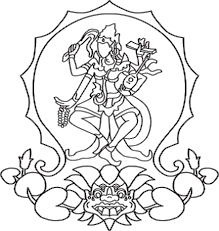 SURAT PERNYATAAN KEABSAHAN KARYA ILMIAHYang bertanda tangan di bawah ini :Nama 	:	 NIP	: 	 Pangkat, golongan ruang	: 	 	  Jabatan		: 	 Unit Kerja	:  Dengan ini menyatakan bahwa Karya Ilmiah, seperti di bawah ini :Adalah benar karya saya sendiri atau bukan plagiat hasil karya orang lain dan saya ajukan sebagai bahan kelengkapan usulan Satya Lencana Karya Satya. Apabila dikemudian hari terbukti  bahwa karya ilmiah ini bukan karya saya sendiri, atau tidak ditemukan pada laman tersebut,  maka saya bersedia menerima sanksi sesuai ketentuan perundang-undangan yang berlaku.Demikian surat pernyataan ini saya buat untuk  dipergunakan sebagaimana mestinya.Mengetahui							Denpasar, ……………     Atasan langsung,						Yang membuat pernyataan,…………………………… 					……………………………NIP………………………						NIP………………………No.Judul Karya Ilmiah  Nama Jurnal ,volume,no,tahun terbit dan alamat laman karya ilmiah Ket. Nasional/Internasional12.3…………………………Dll ………